муниципальное бюджетное дошкольное образовательное учреждение «Детский сад № 97»Рассмотрена и согласована                                                            УТВЕРЖДАЮ:на  педагогическом совете                                                              Заведующий МБДОУ д/с № 97МБДОУ д/с № 97                                                                             ____________ Даллари Л.Ю.                Протокол от 30.08. 2023 г. № 1                                                                                                                                  Приказ от 30.08. 2023 г. № 74Рабочая программасовместной деятельностипедагога с детьми 2-3 летI младшей группы «Цыплята»муниципального бюджетного дошкольногообразовательного учреждения«Детский сад №97»Срок реализации рабочей программы – 1 год              Программу разработали:                                                                                             воспитатель Гасанова В.В.                                                                             воспитатель Рубан Е.Д.                                                                                    ТаганрогСодержаниеЦелевой раздел1.1. Пояснительная записка1.1.1. Цель и задачи реализации Программы1.1.2. Принципы и подходы в организации образовательного процесса1.1.3. Возрастные особенности детей третьего года жизни1.1.4. Планируемые результаты освоения программыСодержательный раздел2.1.	Содержание образовательной деятельности по областям2.1.1. Образовательная область «Социально-коммуникативное развитие»2.1.2. Образовательная область «Познавательное развитие»2.1.3. Образовательная область «Речевое развитие»2.1.4. Образовательная область «Художественно-эстетическое развитие»2.1.5. Образовательная область «Физическое развитие»2.2. Вариативность форм, методов и средств, используемых в организации образовательного процесса с воспитанниками 2.3. Взаимодействие ДОУ с родителями дошкольников Организационный раздел3.1. Особенности организации образовательного процесса3.2. Материально-техническое обеспечение Программы3.3. Перечень программ, используемых в работе с детьми3.4. Распорядок дня первой младшей группы (2-3 года ) 3.5.Примерное календарно-тематическое планирование (праздники и мероприятия)Дополнительный раздел4.1.Аннотация к рабочей программе дошкольного образования детей первой младшей группы5.Приложение5.1. Приложение 1.Учебный план непосредственно образовательной деятельности в первой младшей группе5.2. Приложение 2. Перспективно – тематическое планирование по образовательным областям                                                          1. Целевой раздел1.1.  Пояснительная запискаРабочая программа образовательной деятельности в группе раннего возраста на 2023-2024 учебный год разработана в соответствии с образовательной программой дошкольного образования «От рождения до школы» под редакцией Н.Е. Вераксы, Т.С. Комаровой, М.А. Васильевой и образовательной программой МБДОУ д/с № 97. Рабочая программа рассчитана на один учебный год.Содержание рабочей программы составлено с учетом принципов и подходов к формированию образовательных программ, отраженных в Федеральном государственном образовательном стандарте дошкольного образования:полноценное проживание ребенком всех этапов детства (младенческого, раннего и дошкольного возраста), обогащение (амплификация) детского развития;построение образовательной деятельности на основе индивидуальных особенностей каждого ребенка, при котором сам ребенок становится активным в выборе содержания своего образования, становится субъектом образования (далее - индивидуализация дошкольного образования);содействие и сотрудничество детей и взрослых, признание ребенка полноценным участником (субъектом) образовательных отношений;поддержка инициативы детей в различных видах деятельности;сотрудничество ДОУ с семьей;приобщение детей к социокультурным нормам, традициям семьи, общества и государства;формирование познавательных интересов и познавательных действий ребенка в разных видах детской деятельности;возрастная адекватность дошкольного образования (соответствие условий, требований, методов возрасту и особенностям развития);учет этнокультурной ситуации развития детей.Рабочая программа построена на основе учёта конкретных условий, образовательных потребностей и особенностей развития детей группы раннего возраста. Создание индивидуальной педагогической модели образования осуществляется в соответствии с требованиями федеральных государственных образовательных стандартов дошкольного образования.При разработке рабочей программы использованы следующие нормативно-правовые документы:Федеральный закон РФ от 29.12.2012 № 273-ФЗ «Об образовании в Российской Федерации»Приказ МОиН РФ «Об утверждении федерального государственного образовательного стандарта дошкольного образования» от 17 октября 2013 г. №1155Приказ Министерства образования и науки Российской Федерации от 30 августа 2013 г. № 1014 «Об утверждении порядка организации и осуществления образовательной деятельности по основным общеобразовательным программам - образовательным программам дошкольного образования»СанПиН 3.1/2.4.3598-20 "Санитарно-эпидемиологические требования к устройству, содержанию и организации работы образовательных организаций и других объектов социальной инфраструктуры для детей и молодежи в условиях распространения новой коронавирусной инфекции (COVID-19)" утв. постановлением Главного государственного санитарного врача РФ от 30 июня 2020 года N 16Федеральная образовательная программа дошкольного образования разработанная в соответствии с Порядком разработки и утверждения федеральных, основных общеобразовательных программ, утвержденным приказом Министерства просвещения РФ от 30 сентября 2022 г. « № 874 ( зарегистрирован Министерством юстиции РФ 2 ноября 2022г., регистрационный № 70809)Устав МБДОУ д/с № 97.1.1.1 Цели и задачи реализации программыЦели реализации программы: создание благоприятных условий дляполноценного проживания ребенком дошкольного детства, формирование основ базовой культуры личности, всестороннее развитие психических и физических качеств в соответствии с возрастными и индивидуальными особенностями, обеспечение безопасности жизнедеятельности дошкольника.Задачи рабочей программы:охрана и укрепление физического и психического здоровья детей, в том числе их эмоционального благополучия;обеспечение равных возможностей для полноценного развития каждого ребенка в период дошкольного детства независимо от места жительства, пола, нации, языка, социального статуса, психофизиологических и других особенностей (в том числе ограниченных возможностей здоровья);создание благоприятных условий развития детей в соответствии с их возрастными и индивидуальными особенностями и склонностями, развития способностей и творческого потенциала каждого ребенка как субъекта отношений с самим собой, другими детьми, взрослыми и окружающим миром;объединение обучения и воспитания в целостный образовательный процесс на основе духовно-нравственных и социокультурных ценностей и принятых в обществе правил и норм поведения в интересах человека, семьи, общества;формирование общей культуры личности детей, в том числе ценностей здорового образа жизни, развития их социальных, нравственных, эстетических, интеллектуальных, физических качеств, инициативности, самостоятельности и ответственности ребенка, формирования предпосылок учебной деятельности;обеспечение вариативности и разнообразия содержания Программ и организационных форм дошкольного образования, возможности формирования программ различной направленности с учетом образовательных потребностей, способностей и состояния здоровья детей;формирование социокультурной среды, соответствующей возрастным, индивидуальным, психологическим и физиологическим особенностям детей;обеспечение психолого-педагогической поддержки семьи и повышения компетентности родителей (законных представителей) в вопросах развития и образования, охраны и укрепления здоровья детей.Программа направлена на:Создание условий развития ребенка, открывающих возможности для его позитивной социализации, его личностного развития, развития инициативы и творческих способностей на основе сотрудничества со взрослыми и сверстниками и соответствующим возрасту видам деятельности;На создание развивающей образовательной среды, которая представляет собой систему условий социализации и индивидуализации детей.Актуальным является внедрение деятельного подхода к оценке качества системы дошкольного образования. Именно через умения педагога создать условия для раскрытия потенциала ребенка в разных видах деятельности, мы сможем полноценно реализовать целевые ориентиры.1.1.2. Принципы и подходы к формированию программыПри построении рабочей программы учитываются следующие принципы:Принцип развивающего образования, целью которого является развитие ребенка;соответствует критериям полноты, необходимости и достаточности (позволяя решать поставленные цели и задачи только на необходимом и достаточном материале, максимально приближенному к разумному «минимуму»);строится с учетом	 принципа интеграции образовательных областей в соответствии с возрастными возможностями и особенностями воспитанников, спецификой и возможностями образовательных областей;основывается на комплексно-тематическом принципе построения образовательного процесса;предполагает построение образовательного процесса на адекватных возрасту формах  работы  с  детьми.  Основной  формой  работы  с  дошкольниками  и ведущим видом деятельности для них является игра;учитывает тендерную специфику развития детей дошкольного возраста;направлена на взаимодействие с семьей в целях осуществления полноценного развития ребенка, создания равных условий образования детей дошкольного возраста независимо от материального достатка семьи, места проживания, языковой и культурной среды, этнической принадлежности.Основная цель работы с детьми группы раннего возраста:формирование основ социальной и жизненной адаптации ребенкасоздание комфортных условий пребывания в детском саду каждого ребенка детского коллектива в целом.1.1.3. Характеристика возрастных особенностей воспитанников 2-3летФизическое развитиеДетям этого возраста непросто управлять своими движениями. Центр тяжести них расположен выше, чем у взрослых. Большая часть веса приходится на верхнюю половину тела. Поэтому они быстрее теряют равновесие, им сложно остановиться на бегу или поймать большой мяч и не упасть. Способность совершать движения большой амплитуды: бегать, прыгать, бросать предметы развивается быстрее. Это – так называемая грубая моторика. Развитие мелкой моторики, то есть способности совершать точные движения мелкой амплитуды кистями рук и пальцами (пользоваться вилкой и ложкой, управляться с карандашом и т.д.) – происходит медленнее.Социально-коммуникативное развитиеНа протяжении раннего возраста происходит все более отчетливая дифференциация представлений ребенка о своих возможностях, способностях и действиях, уточняется отношение его к себе как к действующему субъекту с одной стороны и определенной уникальной целостности, обладающей постоянством черт и характеристик — с другой. Все эти изменения образа себя у ребенка наглядно проявляются в его поведении. К концу второго года все дети безошибочно показывают свой носик, глазки, ротик, узнают себя на фотографии, знают, где их место за столом, какую одежду надевать на прогулку. Для формирования у ребенка представлений о своих возможностях необходимо отмечать успехи каждого малыша, комментировать его действия, поощрять настойчивость в деятельности. Обращать внимание ребенка на ошибки следует деликатно; помогая исправить их, взрослый должен обязательно поддержать в малыше уверенность, что он вскоре все научится делать правильно.Дети обычно имеют отчетливое представление о себе как о мальчике или девочке, а поэтому уже в этом возрасте следует уделять внимание формированию у ребенка поло-ролевой идентификации: указывать на особенности прически и одежды мальчиков и девочек, предлагать в играх девочкам быть мамой, тетей, няней, мальчикам — папой, дядей, шофером и т.п. Как правило, в группах раннего возраста находятся преимущественно игрушки «для девочек» (куклы и предметы ухода за ними) и игрушки, «нейтральные» с точки зрения поло-ролевой  принадлежности (кубики, мячи, пирамидки). Социальные навыки в раннем возрасте формируются преимущественно в ходе ежедневных процедур, которые занимают большую часть времени, проводимого малышом в группе полного дня. Они не должны рассматриваться как простое обеспечение физиологических нужд ребенка. Все процедуры и то, как они проводятся, составляют важную часть педагогического процесса.Познавательное развитиеРебенок при помощи взрослых осваивает способы использования предметов. Помимо предметных действий, связанных с бытовой деятельностью, большое место. В этот период отводится обучению детей обращению с дидактическими игрушками (пирамидками, кубиками, вкладышами), а также орудийным действиям - умениям пользоваться несложными предметами-орудиями: палкой, чтобы приблизить к себе отдаленный предмет, сачком для вылавливания плавающих игрушек, совком и лопаткой в игре с песком и снегом.В процессе овладения действиями с предметами происходит сенсорное развитие детей, совершенствуется восприятие предметов и их свойств (формы, величины, цвета, положения в пространстве). Сначала по образцу, а потом и по слову ребенок может из двух-трех цветных шариков выбрать один требуемого цвета или из двух-трех матрешек разной величины (резко контрастных) выбрать самую маленькую. Восприятие окружающего становится более точным. В решении задач сенсорного развития существенную роль играет подбор игрушек и пособий разных по цвету, форме, материалу. Следует подбирать предметы контрастные по одному из признаков, но сходные по другим (например, шарики, кубики одного цвета, но разные по размеру).Речевое развитиеРазнообразие предметов и их свойств привлекает внимание детей, а подчеркнутое различие и сходство признаков углубляет, уточняет восприятие. Понимание речи окружающих развивается довольно легко. Достаточно несколько раз обозначить словом предмет или действие, как ребенок запоминает их названия. Работа воспитателя по развитию речи и ориентировки ребенка в окружающем должна проходить одновременно.Художественно-эстетическое развитиеВ этот период совершается качественное изменение в творческой деятельности ребенка. Он самоопределяется, проявляет собственное «Я» при создании продуктов творчества. Он рисует, лепит для себя, вкладывая в это собственный опыт и свое видение предмета, явления. Обычно считается, что это период изображения детьми отдельных предметов, форм. В это время для детей главное - выразить свое мироощущение, через цвет, форму, композицию. У детей проявляется предпочтение к тому или иному цвету, интерес к детализации, выделению характерных признаков предмета, появляется любимая тематика у мальчиков и девочек.1.1.4. Планируемые результаты освоения программы1.Ребенок интересуется окружающими предметами, активно действует с ними, эмоционально вовлечен в действия с игрушками и другими предметами, стремится проявлять настойчивость в достижении результата своих действий.2.Использует специфические, культурно фиксированные предметные действия, знает назначение бытовых предметов (ложки, расчески, карандаша и пр.) умеет пользоваться ими. Владеет простейшими навыками и игровом поведении; проявляет навыки опрятности.3.Проявляет отрицательное отношение к грубости, жадности.4.Соблюдает правила элементарной вежливости (самостоятельно или по напоминанию говорит «спасибо», «здравствуйте», «до свидания», «спокойной ночи» (в семье, группе); имеет первичные представления об элементарных правилах поведения в детском саду, дома, на улице и старается соблюдать их.5.Владеет активной речью, включенной в общение; может обращаться с вопросами и просьбами, понимает речь взрослых; знает названия окружающих предметов и игрушек. Речь становится полноценным средством общения с другими детьми.6.Стремится к общению со взрослыми и активно подражает им в движениях и действиях; появляются игры, в которых ребенок воспроизводит действия взрослого. Эмоционально откликается на игру, предложенную взрослым, принимает игровую задачу.7.Проявляет интерес к сверстникам; наблюдает за их действиями и подражает им. Умеет играть рядом со сверстниками, не мешая им. Проявляет интерес к совместным играм небольшими группами.8.Проявляет интерес к окружающему миру природы, с интересом участвует в сезонных наблюдениях.9.Проявляет интерес к стихам, песням и сказкам, рассматриванию картинок, стремится двигаться под музыку; эмоционально откликается на различные произведения культуры и искусства.10.С пониманием следит за действиями героев кукольного театра; проявляет желание участвовать в театрализованных и сюжетно-ролевых играх.11.Проявляет интерес к продуктивной деятельности (рисование, лепка, конструирование, аппликация).12.У ребенка развита крупная моторика, он стремится осваивать различные виды движений (бег, лазанье, перешагивание и пр.). С интересом участвует в подвижных играх с простым содержанием, несложными движениями.Образовательная область «Познавательное развитие»Раздел «Формирование элементарных математических представлений»К 3 годам ребенок имеет представление о 5-6 формах (круг, овал, квадрат, прямоугольник, треугольник, многоугольник), 8 цветах (красный, оранжевый, желтый, зеленый, синий, фиолетовый, белый, черный).помощью взрослого сооружает разнообразные постройки, используя большинство форм. Разворачивает игру вокруг собственной постройки. Различает один и много предметов. Различает большие и маленькие предметы, называет их размер. Узнает шар и куб.Ознакомление с окружающим миром Различает и называет предметы ближайшего окружения. Называет имена членов своей семьи и воспитателей. Узнает и называет некоторых домашних и диких животных, их детенышей. Различает некоторые овощи, фрукты (1-2 вида). Различает некоторые деревья ближайшего окружения (1-2 вида). Имеет элементарные представления о природных сезонных явлениях.Образовательная область «Речевое развитие»Раздел «Развитие речи»Говорит предложениями в 2-4 слова; начинает использовать сложные предложения;Понимает несложные рассказы по сюжетной картинке;Способен узнать то, что видел, слышал несколько недель тому назад; избегает общения с незнакомыми взрослыми. Правильно реагирует на словесные указания; получает удовольствие от общения со сверстниками. Может по просьбе взрослого или по собственной инициативе рассказать об изображенном на картинке, об игрушке, о событии из личного опыта. Речь становится полноценным средством общения с другими детьми. Может поделиться информацией («Ворону видел»), пожаловаться на неудобство (замерз, устал) и действия сверстника (отнимает). Сопровождает речью игровые и бытовые действия.Образовательная область «Художественно – эстетическое развитие»Разделы: Рисование, лепка, конструирование, музыкаЗнает, что карандашами, фломастерами, красками и кистью можно рисовать. Различает красный, синий, зеленый, желтый, белый, черный цвета. Умеет раскатывать комок пластилина прямыми и круговыми движениями кистей рук; отламывать от большого комка пластилина маленькие комочки, сплющивает их ладонями; соединять концы раскатанной палочки, плотно прижимая, их друг к другу. Лепит несложные предметы. Сооружает элементарные постройки по образцу, проявляет желание строить самостоятельно.Музыкальная деятельностьУзнает знакомые мелодии и различает высоту звуков (высокий - низкий). Вместе с воспитателем подпевает в песне музыкальные фразы. Двигается в соответствии с характером музыки, начинает движение с первыми звуками музыки. Умеет выполнять движения: притопывать ногой, хлопать в ладоши, поворачивать кисти рук. Проявляет активность при подпевании и пении, выполнении простейших танцевальных движений. Называет музыкальные инструменты: погремушки, бубен.Образовательная область «Социально-коммуникативное развитие» Подражает многим действиям взрослых с бытовыми предметами; в игре действует взаимосвязано и последовательно (будит куклу, одевает, кормит, ведет на прогулку и т.д.); Одевается, при помощи взрослого. Умеет самостоятельно есть.Проявляет навыки опрятности (замечает непорядок в одежде, устраняет его при небольшой помощи взрослых). При небольшой помощи взрослого пользуется индивидуальными предметами (носовым платком, салфеткой, полотенцем, расческой, горшком). Самостоятельно или после напоминания взрослого соблюдает элементарные правила поведения во время еды, умывания. Получает положительные эмоции от похвалы и одобрения со стороны взрослых; понимает психологическое состояние других людей. Проявляет эмоциональную отзывчивость на доступные возрасту литературно-художественные произведения (потешки, песенки, сказки, стихотворения). Эмоционально и заинтересованно следит за развитием действия в играх - драматизациях и кукольных спектаклях, созданных силами взрослых и старших детей. Принимает участие в играх (подвижных, театрализованных, сюжетно-ролевых), проявляет интерес к игровым действиям сверстников. Имеет первичные представления об элементарных правилах поведения детском саду, дома, на улице (не бегать, не кричать, выполнять просьбы взрослого) и соблюдает их. Соблюдает правила элементарной вежливости. Самостоятельно или по напоминанию говорит «спасибо», «здравствуйте», «до свидания», «спокойной ночи» (в семье, в группе). Проявляет отрицательное отношение к грубости, жадности. Может играть рядом, не мешать другим детям, подражать действиям сверстника. Эмоционально откликается на игру, предложенную взрослым, подражает его действиям, принимает игровую задачу.Общается в диалоге с воспитателем. В самостоятельной игре сопровождает речью свои действия. Следит за действиями героев кукольного театра.Имеет элементарные представления о правилах дорожного движения.Образовательная область «Физическое развитие»Раздел «Физическая культура»Подпрыгивает, одновременно отрывая от земли обе ноги, с поддержкой; перешагивает через несколько препятствий; нагибается за предметом.Поднимается вверх по лестнице в 10 ступеней высотой 12-15 см, поочередно ставя ноги на каждую ступеньку; подпрыгивает на обеих ногах без поддержки; стоит на одной ноге в течение 10с; уверенно бегает; может ездить на трехколесном велосипеде. Умеет ходить и бегать, не наталкиваясь на других детей. Может прыгать на двух ногах на месте, с продвижением вперед и т. д. Умеет брать, держать, переносить, класть, бросать, катать мяч. Умеет ползать, подлезать под натянутую веревку, перелезать через бревно, лежащее на полу. Имеет первичные представления о себе как о человеке, знает названия основных частей тела, их функции. Проявляет умения самостоятельно решать задачи, связанные с поддержанием и укреплением здоровья (с удовольствием делает зарядку, ленивую гимнастику)2.СОДЕРЖАТЕЛЬНЫЙ РАЗДЕЛ2.1.Описание образовательной деятельности в соответствии с направлениями развития ребенка, представленными в пяти образовательных областяхРабочая программа охватывает возраст детей от 2 до 3 лет.Содержание образовательных областей зависит от возрастных и индивидуальных особенностей детей данного возраста и реализуется в различных видах деятельности (игровой, коммуникативной, изобразительной, музыкальной, двигательной, восприятие художественной литературы и фольклора, самообслуживание, конструирование из разного материала).Содержание Программы в соответствии с направлениями развития ребёнка, представленными в пяти образовательных областях:социально-коммуникативное развитие; -познавательное развитие;речевое развитие;-художественно-эстетическое развитие;-физическое развитие.2.1.1. Образовательная область«Социально-коммуникативное развитие»Направлено на усвоение норм и ценностей, принятых в обществе, включая моральные и нравственные ценности; развитие общения и взаимодействия ребенка со взрослыми и сверстниками; становление самостоятельности, целенаправленности и саморегуляции собственных действий; развитие социального и эмоционального интеллекта, эмоциональной отзывчивости, сопереживания, формирование готовности к совместной деятельности со сверстниками, формирование уважительного отношения и чувства принадлежности к своей семье и к сообществу детей и взрослых в Организации; формирование позитивных установок к различным видам труда и творчества; формирование основ безопасного поведения в быту, социуме, природе» (п. 2.6. ФГОС ДО).Содержание образовательной области «Социально-коммуникативное развитие» представлены:группа раннего возраста (от 2 до 3 лет)От рождения до школы. Примерная основная образовательная программа дошкольного образования. Под ред. Н.Е. Вераксы, Т.С. Комаровой, М.А. Васильевой.- 3-е изд., испр. И доп.- М.: Мозаика-синтез, 2015.с 46-48,50, 54,59-60.2.1.2.Образовательная область «Познавательное развитие»«Познавательное развитие предполагает развитие интересов детей, любознательности и познавательной мотивации; формирование познавательных действий, становление сознания; развитие воображения и творческой активности; формирование первичных представлений о себе, других людях, объектах окружающего мира, о свойствах и отношениях объектов окружающего мира (форме, цвете, размере, материале, звучании, ритме, темпе, количестве, числе, части и целом, пространстве и времени, движении и покое, причинах и следствиях и др.), о малой Родине и Отечестве, представлений о социокультурных ценностях нашего народа, об отечественных традициях и праздниках, о планете Земля как общем доме людей, об особенностях ее природы, многообразии стран и народов мира» (п. 2.6. ФГОС ДО).Содержание образовательной области «Познавательное развитие» представлены:группа раннего возраста (от 2 до 3 лет)От рождения до школы. Примерная основная образовательная программа дошкольного образования. Под ред. Н.Е. Вераксы, Т.С. Комаровой, М.А. Васильевой.- 3-е изд., испр. И доп.- М.: Мозаика-синтез, 2015.с. 65, 72, 77, 79-80, 83-842.1.3. Образовательная область «Речевое развитие»Речевое развитие включает владение речью как средством общения и культуры; обогащение активного словаря; развитие связной, грамматически правильной диалогической и монологической речи; развитие речевого творчества; развитие звуковой и интонационной культуры речи; фонематического слуха; знакомство с книжной культурой, детской литературой, понимание на слух текстов различных жанров детской литературы; формирование звуковой аналитико-синтетической активности как предпосылки обучения грамоте (п. 2.6. ФГОС ДО).Содержание образовательной области «Речевое развитие» представлены:группа раннего возраста (от 2до 3 лет)От рождения до школы. Примерная основная образовательная программа дошкольного образования. Под ред. Н.Е. Вераксы, Т.С. Комаровой, М.А. Васильевой.- 3-е изд., испр. И доп.- М.: Мозаика-синтез, 2015.с. 91,93,99.2.1.4.Образовательная область «Художественно-эстетическое развитие»«Художественно-эстетическое развитие предполагает развитие предпосылок ценностно-смыслового восприятия и понимания произведений искусства (словесного, музыкального, изобразительного), мира природы; становление эстетического отношения к окружающему миру; формирование элементарных представлений о видах искусства; восприятие музыки, художественной литературы, фольклора; стимулирование сопереживания персонажам художественных произведений; реализацию самостоятельной творческой деятельности детей (изобразительной, конструктивно-модельной, музыкальной и др.) (п. 2.6. ФГОС ДО).Содержание образовательной области «Художественно-эстетическое развитие» представлены:группа раннего возраста (от 2 до 3 лет)От рождения до школы. Примерная основная образовательная программа дошкольного образования. Под ред. Н.Е. Вераксы, Т.С. Комаровой, М.А. Васильевой.- 3-е изд., испр. И доп.- М.: Мозаика-синтез, 2015,с. 103,107,108,120,123Часть, формируемая участниками образовательных отношенийЛыкова И.А. Изобразительная деятельность в детском саду первая младшая группа «Цветной мир» Москва, 20142.1.5.Образовательная область «Физическое развитие»«Физическое развитие включает приобретение опыта в следующих видах деятельности детей: двигательной, в том числе связанной с выполнением упражнений, направленных на развитие таких физических качеств, как координация и гибкость; способствующих правильному формированию опорно-двигательной системы организма, развитию равновесия, координации движения, крупной и мелкой моторики обеих рук, а также с правильным, не наносящим ущерба организму, выполнением основных движений (ходьба, бег, мягкие прыжки, повороты в обе стороны), формирование начальных представлений о некоторых видах спорта, овладение подвижными играми с правилами; становление целенаправленности и саморегуляции в двигательной сфере; становление ценностей здорового образа жизни, овладение его элементарными нормами и правилами (в питании, двигательном режиме, закаливании, при формировании полезных привычек и др.) (п. 2.6. ФГОС ДО).Содержание образовательной области «Физическое развитие» представлены:группа раннего возраста (от 2 до 3 лет)От рождения до школы. Примерная основная образовательная программа дошкольного образования. Под ред. Н.Е. Вераксы, Т.С. Комаровой, М.А. Васильевой.- 3-е изд., испр. И доп.- М.: Мозаика-синтез, 2015, с. 129,130,132.Организация деятельности в образовательной области «Физическое развитие»2.2. Вариативные формы, способы, методы и средства реализации Программы с учетом возрастных и индивидуальных особенностей воспитанников, специфики их образовательных потребностей и интересовОбразовательная деятельность предусматривает решение программных образовательных задач в следующих формах организации деятельности:I. совместная образовательная деятельность взрослых и детей;свободная самостоятельная деятельность детей.Совместная образовательная деятельность детей и взрослых осуществляется как в ходе непосредственно образовательной деятельности, так и в ходе осуществления режимных моментов.Совместная деятельность предполагает индивидуальную, подгрупповую и групповую формы организации образовательной работы с воспитанниками. Она строится на: субъект-субъектной (партнерской, равноправной) позиции взрослого и ребенка;диалогическом (а не монологическом) общение взрослого с детьми; продуктивном взаимодействии ребенка со взрослым и сверстниками;партнерской формой организации образовательной деятельности (возможностью свободного размещения, перемещения, общения детей и др.)В первом блоке содержание организуется комплексно — тематически, во втором – в соответствии с традиционными видами детской деятельности. Вся работа по реализации Программы строится при тесном взаимодействии с семьями детей.Непосредственно образовательная деятельность, регламентированная данной Программой, организуется как совместная интегративная деятельность педагогов с детьми, которая включает различные виды детской деятельности: игровую, двигательную, коммуникативную, познавательно-исследовательскую, восприятие художественной литературы и фольклора, элементарную трудовую деятельность, конструирование из различных материалов, изобразительную, музыкальную.Самостоятельная деятельность предполагает свободную деятельность воспитанников в условиях созданной педагогами (в том числе совместно с детьми) развивающей предметно пространственной среды.Самостоятельная деятельность:обеспечивает каждому ребёнку возможность выбора деятельности по интересам;-позволяет ему взаимодействовать со сверстниками или действовать индивидуально;содержит в себе проблемные ситуации и направлена на самостоятельное решение ребёнком разнообразных задач;Позволяет на уровне самостоятельности освоить (закрепить, апробировать) материал, изучаемый в совместной деятельности со взрослым.«Социально-коммуникативное развитие»Методы и формы работы по познавательному развитию детей2.3. Взаимодействие педагогов с семьями воспитанниковСовременное общество остро нуждается в активно развивающихся, самоопределяющихся, духовных и творческих личностях. Важнейшим фактором, содействия формированию значимых социальных и духовных качеств личности ребенка является создание единого воспитательно-образовательного пространства «семья – образовательное учреждение». Воспитание как процесс целенаправленного формирования личности осуществляется под воздействием социальных институтов, ведущее место среди которых занимает семья.В основу совместной деятельности семьи и дошкольного учреждения заложены следующие принципы:Принцип единого подхода к процессу воспитания ребёнка;Принцип открытости дошкольного учреждения для родителей;Принцип  взаимного  доверия  во  взаимоотношениях  педагогов  и родителей;Принцип уважения и доброжелательности друг к другу;Принцип дифференцированного подхода к каждой семье;Принцип равной ответственности родителей и педагогов.Задачи:формирование психолого-педагогических знаний родителей;приобщение родителей к участию в жизни МБДОУ;оказание помощи семьям воспитанников в развитии, воспитании и обучении детей;изучение и пропаганда лучшего семейного опыта.Таким образом, коллектив построил и реализует системный подход в организации взаимодействия с родителями.Система взаимодействия с родителями включает:ознакомление родителей с результатами работы МБДОУ на общих родительских собраниях;ознакомление родителей с содержанием работы МБДОУ, направленной на физическое, психическое и социальное развитие ребенка;участие в культурно-массовых мероприятиях, работу родительского комитета;целенаправленную работу, пропагандирующую общественное дошкольное воспитание в его разных формах;Формы работы с семьями воспитанников:3. Организационный раздел3.1 Особенности организации образовательного процессаОбразовательная деятельность в группе организуется в соответствии с:санитарно-эпидемиологическими правилами и нормативами;ФГОС ДО;правилами пожарной безопасности;требованиями, предъявляемыми к средствам обучения и воспитания детей дошкольного возраста (учет возраста и индивидуальных особенностей развития детей);требованиями к оснащенности помещений развивающей предметно-пространственной средой;требованиями к материально-техническому обеспечению программы (учебно-методический комплект, оборудование, оснащение (предметы)Деятельность воспитателя по организации образовательного процесса, как и любая деятельность, предполагает постановку целей и задач, определение содержания, средств и способов их решения, прогнозирование результатов, т.е. планирование.Ведущей формой образовательной работы является индивидуальное обучение - планомерное общение воспитателя с каждым ребёнком, направленное на содействие овладении им программной деятельностью на уровне самодеятельности, т.е. когда он осознаёт – я умею, я знаю, я научился.3.2.  Материально-техническое обеспечение Программы.Наличие необходимых условий для организации работы (игровая, спальня), оборудование на территории ДОУ, площадка, игровое оборудование с учетом возрастных особенностей детей; использование имеющегося спортивного инвентаря для проведения ежедневных спортивных занятий в ДОУ, прогулок воспитанников детского сада; наличие перспективного плана развития и укрепления учебно-материальной базы ДОУ.Каждое помещение укомплектовано соответствующей мебелью общего назначения, игровой мебелью, необходимым оборудованием.Прогулочная площадка имеет следующее оснащение: деревянные постройки (скамейки, стол, песочница). Территория прогулочной площадки озеленена, разбиты клумбы, имеется разнообразный выносной материал.В игровой комнате имеются шкафы для игрушек, детские столы и стулья, ковер, магнитофон, детская игровая мебель. В спальной комнате находятся детские кровати, стул для взрослых. Умывальная комната оснащена индивидуальными шкафчиками для полотенец. В приемной находятся шкафчики для одежды, скамейки, подставка для обуви, ковер.Методические  материалы,  средства  обучения  и  воспитания:  игровые, здоровьесберегающие технологии, технологии развивающих игр, «Утренняя зарядка», «Времена года», «Уроки хорошего поведения» и другое.Серия наглядно-дидактических пособий «Посуда», «Одежда и обувь», «Дикие животные», «Домашние животные», «Овощи и фрукты», «Транспорт», «Времена года» и т.д. Дидактические игры на развитие психических функций – мышления, внимания, памяти, воображения. Дидактические материалы по сенсорике, математике, развитию речи  Муляжи овощей и фруктов. Плакаты и наборы дидактических наглядных материалов с изображением животных, птиц, насекомых. Магнитофон, аудиозаписи. Детская мебель для практической деятельности. Книжный уголок. Игровая мебель. Атрибуты для сюжетно – ролевых игр: «Семья», «Парикмахерская», «Больница».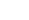  Конструкторы различных видов. Мозаики, пазлы, настольные игры, лото. Развивающие игры. Различные виды театров. Игры для развития мелкой моторики.Физкультурное оборудование для гимнастики после сна: массажные коврики и мячи, кольца и кубики.3.3. Перечень программ, методической литературы, используемых в работе с детьмиПсихолого-педагогическая работа по освоению детьми образовательных областей обеспечивается использованием следующих программ, технологий и методических пособий:Комплексная и парциальные программыОт рождения до школы. Примерная основная общеобразовательная программа дошкольного образования/Под ред. Н.Е. Вераксы, Т.С.Комаровой, М.А. Васильевой.- М.: Мозаика - Синтез, 2015Образовательная область«Социально-коммуникативное развитие»Губанова  Н.	Ф. Развитие игровой деятельности: Первая младшая группа.- М.:Мозаика-синтез,2014Образовательная область «Познавательное развитие»Помораева И.А., Позина В.А. Формирование элементарных математических представлений. Вторая группа раннего возраста.- М.: Мозаика – синтез, 2016 Соломенникова О.А. Ознакомление с природой в детском саду: Вторая группа раннего возраста.- М.:Мозаика-синтез, 2016Образовательная область «Речевое развитие»Гербова В.В. Развитие речи в детском саду: Первая младшая группа.- М.: Мозаика –синтез, 2014Образовательная область «Художественно-эстетическое развитие»Лыкова И.А. Изобразительная деятельность в детском саду. Первая младшая группа. (Образовательная область «Художественно-эстетическое развитие»): учебно-методическое пособие.- М.: Издательский дом «Цветной мир», 2014., перераб и доп.Образовательная область «Физическое развитие»Лайзане С.Я. Физическая культура для малышей. Пособие для воспитателя дет. Сада. «Просвещение», 1978Степаненкова Э.Я. Сборник подвижных игр. Для занятий с детьми 2-7 лет.- М.: Мозаика - синтез, 20153.4. Распорядок дня, режимПравильный режим дня – это рациональная продолжительность и разумное чередование различных видов деятельности и отдыха детей в течение суток. Основным принципом правильного построения режима является его соответствие возрастным психофизиологическим особенностям детей.Гармоничному физическому и полноценному психическому развитию ребенка способствует гибкий режим дня. Режим дня для детей предусматривает их разнообразную деятельность в течение всего дня в соответствии с интересами, с учетом времени года, возраста детей, а также состояния их здоровья. Такой режим обеспечивает жизнеспособность и функциональную деятельность различных органов, создает условия для своевременного и правильного физического и полноценного психического развития, даёт возможность педагогам раскрыть индивидуальные особенности и творческий потенциал каждого ребенка.При осуществлении режимных моментов необходимо учитывать также индивидуальные особенности ребенка. Чем ближе к индивидуальным особенностям ребенка режим детского сада, тем комфортнее он себя чувствует, тем выше его настроение и выше активность.Режимы дня составлены с расчетом на двенадцатичасовое пребывание ребенка в МБДОУ и четырехчасовое. В него могут вноситься изменения исходя из особенностей сезона, индивидуальных особенностей детей, состояния здоровья.Режим дня в первой младшей группеПланирование образовательной деятельности.Педагогический процесс – это сборная модель, которая включает: непосредственно-образовательную деятельность (занятия),  совместную деятельность, создание условия для самостоятельной деятельности детей. индивидуально-дифференцированный подход к детям; интеграция образовательного содержания; педагогический процесс основан на использовании наглядно-практического метода деятельности; обучение проходит в увлекательной форме: проблемно-игровой на основе познавательно – творческой деятельности; назначение непосредственно-образовательной деятельности: в систематизации, углублении, обобщении личного опыта ребёнка, в освоении новых способов действий,в осознании связей и зависимостей; составлен учебный план;предусмотрена гибкая, вариативная сетка непосредственно-образовательной деятельности, соответственно учебному плану в соответствии с требованиями программы «От рождения до школы»;определена учебная нагрузка, соответствующая требованиям Сан Пин;педагогическая технология педагогического процесса имеет творческий характер, воспитатели имеют право определять конкретное содержание воспитательно-образовательной работы и способ организации детской деятельности.Оптимальные условия для развития ребенка – это продуманное соотношение свободной, регламентируемой и нерегламентированной (совместная деятельность педагогов и детей и самостоятельная деятельность детей) форм деятельности ребенка. Образовательная деятельность вне организованных занятий обеспечивает максимальный учет особенностей и возможностей ребенка, его интересы и склонности. В течение дня во всех возрастных группах предусмотрен определенный баланс различных видов деятельности.Максимально допустимый объем образовательной нагрузки в первой половине дня в первой младшей группе не превышает 20 минут.середине времени, отведенного на непрерывную образовательную деятельность, проводят физкультминутку. Перерывы между периодами непосредственно образовательной деятельности - не менее 10 минутНепосредственно образовательная деятельность физкультурно-оздоровительного и эстетического цикла занимает не менее 50% общего времени, отведенного на непосредственно образовательную деятельность.РАСПИСАНИЕ НОДв 1-й младшей группе «Цыплята»на 2023- 2024 учебный годВремя занятия- 10 минутАннотация к рабочей программе дошкольного образования детей 1 младшей группыРабочая программа образовательной деятельности в первой младшей группе на 2023/2024 учебный год разработана в соответствии с образовательной программой дошкольного образования «От рождения до школы» под редакцией Н.Е. Вераксы, Т.С. Комаровой, М.А. Васильевой и образовательной программой МБДОУ д/с № 97. Рабочая программа рассчитана на один учебный год.Содержание рабочей программы составлено с учетом принципов и подходов к формированию образовательных программ, отраженных в Федеральном государственном образовательном стандарте дошкольного образования:-полноценное проживание ребенком всех этапов детства (младенческого, раннего и дошкольного возраста), обогащение (амплификация) детского развития;-построение образовательной деятельности на основе индивидуальных особенностей каждого ребенка, при котором сам ребенок становится активным в выборе содержания своего образования, становится субъектом образования (далее - индивидуализация дошкольного образования);-содействие и сотрудничество детей и взрослых, признание ребенка полноценным участником (субъектом) образовательных отношений;-поддержка инициативы детей в различных видах деятельности; -сотрудничество ДОУ с семьей;-приобщение детей к социокультурным нормам, традициям семьи, общества и государства;-формирование познавательных интересов и познавательных действий ребенка в разных видах детской деятельности;Рабочая программа построена на основе учёта конкретных условий, образовательных потребностей и особенностей развития детей 1 младшей группы. Создание индивидуальной педагогической модели образования осуществляется в соответствии с требованиями федеральных государственных образовательных стандартов дошкольного образования.Характеристика взаимодействия педагогов с семьями воспитанниковВ основу совместной деятельности семьи и дошкольного учреждения заложены следующие принципы:Принцип единого подхода к процессу воспитания ребёнка; Принцип открытости дошкольного учреждения для родителей; Принцип взаимного доверия во взаимоотношениях педагогов и родителей; Принцип уважения и доброжелательности друг к другу; Принцип дифференцированного подхода к каждой семье; Принцип равной ответственности родителей и педагогов.Система взаимодействия с родителями включает:- ознакомление родителей с результатами работы МБДОУ на общих родительских собраниях, анализом участия родительской общественности в жизни МБДОУ;ознакомление родителей с содержанием работы МБДОУ, направленной на физическое, психическое и социальное развитие ребенка;целенаправленную работу, пропагандирующую общественное дошкольное воспитание в его разных формах;обучение конкретным приемам и методам воспитания и развития ребенка в разных видах детской деятельности Программа реализуется на государственном языке РФ. Срок реализации рабочей программы: 1 год.Приложение 1Учебный план непосредственно образовательной деятельности в группе раннего возраста (2 - 3 года)4. Список литературыОт рождения до школы. Примерная основная общеобразовательная программа дошкольного образования / под ред. Н. Е. Ве	раксы, Т. С. Комаровой, М. А. Васильевой. – М.: Мозаика-Синтез, 2014Методические рекомендации к Программе воспитания и обучения в детском саду / под ред. М. А. Васильевой, В. В. Гербовой, Т. С. Комаровой. - М.: Издательский дом «Воспитание дошкольника», 2005.Комарова Т.С. Изобразительная деятельность в детском саду. Младшая группа. Для занятий с детьми 3-4 лет. – М.: «Мозаика-Синтез», 2018. Гербова В. Развитие речи в детском саду. Вторая младшая группа (младшая группа).– М.: «Мозаика-Синтез», 2017.Помораева И. А., Позина В. А. Формирование элементарных математических представлений. Вторая младшая группа. – М.: «Мозаика-Синтез», 2014.Соломенникова О. Ознакомление с природой в детском саду. Младшая группа. Для занятий с детьми 3-4 лет. – М.: «Мозаика-Синтез», 2015.Дыбина О. Ознакомление с предметным и социальным окружением. Младшая группа. – М.: «Мозаика-Синтез», 2017.Затулина Г. Развитие речи дошкольников. Вторая младшая группа. Методическое пособие — М.: Центр педагогического образования, 2015.Формы организацииФормы организацииФормы организацииВремя организацииВремя организацииВремя организацииВремя организацииВремя организацииВремя организацииВремя организацииВремя организацииВремя организацииОрганизованная форма двигательной деятельностиОрганизованная форма двигательной деятельностиОрганизованная форма двигательной деятельностиОрганизованная форма двигательной деятельности6 часов в неделю6 часов в неделю6 часов в неделю6 часов в неделю6 часов в неделю6 часов в неделю6 часов в неделю6 часов в неделю6 часов в неделюУтренняя гимнастикаУтренняя гимнастикаУтренняя гимнастикаУтренняя гимнастика5-6 мин5-6 мин5-6 мин5-6 мин5-6 мин5-6 мин5-6 мин5-6 мин5-6 минГимнастика пробужденияГимнастика пробужденияГимнастика пробужденияГимнастика пробуждения5-6 мин5-6 мин5-6 мин5-6 мин5-6 мин5-6 мин5-6 мин5-6 мин5-6 минПодвижные игрыПодвижные игрыПодвижные игрыПодвижные игрыНе менее 2-4 раз в день 6-10 минНе менее 2-4 раз в день 6-10 минНе менее 2-4 раз в день 6-10 минНе менее 2-4 раз в день 6-10 минНе менее 2-4 раз в день 6-10 минНе менее 2-4 раз в день 6-10 минНе менее 2-4 раз в день 6-10 минНе менее 2-4 раз в день 6-10 минНе менее 2-4 раз в день 6-10 минФизкультминуткиФизкультминуткиФизкультминуткиФизкультминуткиПо необходимости на  обучающих занятиях 2-3 мин.По необходимости на  обучающих занятиях 2-3 мин.По необходимости на  обучающих занятиях 2-3 мин.По необходимости на  обучающих занятиях 2-3 мин.По необходимости на  обучающих занятиях 2-3 мин.По необходимости на  обучающих занятиях 2-3 мин.По необходимости на  обучающих занятиях 2-3 мин.По необходимости на  обучающих занятиях 2-3 мин.По необходимости на  обучающих занятиях 2-3 мин.Физкультурные упражнения на прогулкеФизкультурные упражнения на прогулкеФизкультурные упражнения на прогулкеФизкультурные упражнения на прогулке5-7 мин ежедневно5-7 мин ежедневно5-7 мин ежедневно5-7 мин ежедневно5-7 мин ежедневно5-7 мин ежедневно5-7 мин ежедневно5-7 мин ежедневно5-7 мин ежедневноФизкультурные занятияФизкультурные занятияФизкультурные занятияФизкультурные занятия3 раза в неделю (1занятие на улице)10 мин3 раза в неделю (1занятие на улице)10 мин3 раза в неделю (1занятие на улице)10 мин3 раза в неделю (1занятие на улице)10 мин3 раза в неделю (1занятие на улице)10 мин3 раза в неделю (1занятие на улице)10 мин3 раза в неделю (1занятие на улице)10 мин3 раза в неделю (1занятие на улице)10 мин3 раза в неделю (1занятие на улице)10 минМузыкальные занятия (часть занятия)Музыкальные занятия (часть занятия)Музыкальные занятия (часть занятия)Музыкальные занятия (часть занятия)2 раза в неделю2 раза в неделю2 раза в неделю2 раза в неделю2 раза в неделю2 раза в неделю2 раза в неделю2 раза в неделю2 раза в неделюСамостоятельная двигательная активностьСамостоятельная двигательная активностьСамостоятельная двигательная активностьСамостоятельная двигательная активностьЕжедневно индивидуально подгруппами. Характер и продолжительность зависят от потребностей детей.Ежедневно индивидуально подгруппами. Характер и продолжительность зависят от потребностей детей.Ежедневно индивидуально подгруппами. Характер и продолжительность зависят от потребностей детей.Ежедневно индивидуально подгруппами. Характер и продолжительность зависят от потребностей детей.Ежедневно индивидуально подгруппами. Характер и продолжительность зависят от потребностей детей.Ежедневно индивидуально подгруппами. Характер и продолжительность зависят от потребностей детей.Ежедневно индивидуально подгруппами. Характер и продолжительность зависят от потребностей детей.Ежедневно индивидуально подгруппами. Характер и продолжительность зависят от потребностей детей.Ежедневно индивидуально подгруппами. Характер и продолжительность зависят от потребностей детей.                                  Система физкультурно-оздоровительной работы                                  Система физкультурно-оздоровительной работы                                  Система физкультурно-оздоровительной работы                                  Система физкультурно-оздоровительной работы                                  Система физкультурно-оздоровительной работы                                  Система физкультурно-оздоровительной работы№№СодержаниеСодержаниеСодержаниеПериодичностьвыполненияПериодичностьвыполненияВремяВремяВремяВремяВремяВремяВремя11Организация жизни детей в адаптационный период, создание комфортного режима.Определение оптимальной нагрузки на ребёнка с учётом возрастных и индивидуальных особенностей Организация жизни детей в адаптационный период, создание комфортного режима.Определение оптимальной нагрузки на ребёнка с учётом возрастных и индивидуальных особенностей Организация жизни детей в адаптационный период, создание комфортного режима.Определение оптимальной нагрузки на ребёнка с учётом возрастных и индивидуальных особенностей ЕжедневноЕжедневноВ течение годаВ течение годаВ течение годаВ течение годаВ течение годаВ течение годаВ течение года11Организация жизни детей в адаптационный период, создание комфортного режима.Определение оптимальной нагрузки на ребёнка с учётом возрастных и индивидуальных особенностей Организация жизни детей в адаптационный период, создание комфортного режима.Определение оптимальной нагрузки на ребёнка с учётом возрастных и индивидуальных особенностей Организация жизни детей в адаптационный период, создание комфортного режима.Определение оптимальной нагрузки на ребёнка с учётом возрастных и индивидуальных особенностей ЕжедневноЕжедневноВ течение годаВ течение годаВ течение годаВ течение годаВ течение годаВ течение годаВ течение года11Организация жизни детей в адаптационный период, создание комфортного режима.Определение оптимальной нагрузки на ребёнка с учётом возрастных и индивидуальных особенностей Организация жизни детей в адаптационный период, создание комфортного режима.Определение оптимальной нагрузки на ребёнка с учётом возрастных и индивидуальных особенностей Организация жизни детей в адаптационный период, создание комфортного режима.Определение оптимальной нагрузки на ребёнка с учётом возрастных и индивидуальных особенностей ЕжедневноЕжедневноВ течение годаВ течение годаВ течение годаВ течение годаВ течение годаВ течение годаВ течение года2Физкультурные занятияУтренняя гимнастикаГимнастика после дневного снаПрогулки с включением подвижных игровых упражненийМузыкально-ритмические занятияПальчиковая гимнастикаФизкультурные занятияУтренняя гимнастикаГимнастика после дневного снаПрогулки с включением подвижных игровых упражненийМузыкально-ритмические занятияПальчиковая гимнастикаФизкультурные занятияУтренняя гимнастикаГимнастика после дневного снаПрогулки с включением подвижных игровых упражненийМузыкально-ритмические занятияПальчиковая гимнастикаФизкультурные занятияУтренняя гимнастикаГимнастика после дневного снаПрогулки с включением подвижных игровых упражненийМузыкально-ритмические занятияПальчиковая гимнастикаПо сетке НОДЕжедневноЕжедневноЕжедневно2 раза в неделюЕжедневно: 3-4 раза в деньПо сетке НОДЕжедневноЕжедневноЕжедневно2 раза в неделюЕжедневно: 3-4 раза в деньВ течение годаВ течение годаВ течение годаВ течение годаВ течение годаВ течение годаВ течение года3Использование приёмов релаксации: минута тишины, музыкальные паузы Минута шалостиИспользование приёмов релаксации: минута тишины, музыкальные паузы Минута шалостиИспользование приёмов релаксации: минута тишины, музыкальные паузы Минута шалостиИспользование приёмов релаксации: минута тишины, музыкальные паузы Минута шалостиЕжедневно,несколько раз вденьЕжедневно,несколько раз вденьВ течение годаВ течение годаВ течение годаВ течение годаВ течение годаВ течение годаВ течение года4Воздушные ванны (облегчённая одежда, одежда соответствует сезону года)Прогулки на воздухеИгры с водойРабота по коррекции осанки и плоскостопияХождение босиком по корригирующим дорожкамВоздушные ванны (облегчённая одежда, одежда соответствует сезону года)Прогулки на воздухеИгры с водойРабота по коррекции осанки и плоскостопияХождение босиком по корригирующим дорожкамВоздушные ванны (облегчённая одежда, одежда соответствует сезону года)Прогулки на воздухеИгры с водойРабота по коррекции осанки и плоскостопияХождение босиком по корригирующим дорожкамВоздушные ванны (облегчённая одежда, одежда соответствует сезону года)Прогулки на воздухеИгры с водойРабота по коррекции осанки и плоскостопияХождение босиком по корригирующим дорожкамЕжедневноЕжедневноВ летний периодЕжедневноЕжедневно,после дневного снаЕжедневноЕжедневноВ летний периодЕжедневноЕжедневно,после дневного снаВ течение годаВ течение годаИюнь-августВ течение годаВ течение годаВ течение годаВ течение годаИюнь-августВ течение годаВ течение годаВ течение годаВ течение годаИюнь-августВ течение годаВ течение годаВ течение годаВ течение годаИюнь-августВ течение годаВ течение годаВ течение годаВ течение годаИюнь-августВ течение годаВ течение годаВ течение годаВ течение годаИюнь-августВ течение годаВ течение годаВ течение годаВ течение годаИюнь-августВ течение годаВ течение года5Витаминизация третьего блюдаВитаминизация третьего блюдаВитаминизация третьего блюдаВитаминизация третьего блюдаЕжедневноЕжедневноВ течение годаВ течение годаВ течение годаВ течение годаВ течение годаВ течение годаВ течение годаСовместная деятельность взрослого и детейСовместная деятельность взрослого и детейСамостоятельнаядеятельностьдетейВзаимодействие ссемьейОбразовательнаядеятельностьОбразовательнаядеятельность,осуществляемаяв ходе режимныхмоментовНаблюдение,чтениехудожественнойлитературы,праздники,народные,дидактическиеигры.беседы,объяснение,напоминание,рассказ.Индивидуальнаяработа вовремя утреннегоприема (беседы),культурно-гигиеническиепроцедуры(напоминание),игроваядеятельность вовремя прогулки(напоминание),организованнаядеятельность,ситуативныйразговор с детьми.Игроваядеятельность,вне игровыеформы:изобразительнаядеятельность,конструирование,бытоваядеятельность,наблюдения.Беседы, чтениехудожественнойлитературы,праздники,рассматриваниеиллюстраций,игры на развитиемелкой моторики.-информационно–аналитические(опрос,анкетирование,консультирование ит.д.)-досуговые(праздники,развлечения,)-познавательные(родительскиесобрания,круглые столы,семинары-практикумы и т.д.)-наглядно–информационные(познавательныйматериал дляродителей,представленныйв виде стендов,папок-передвижек,совместныхподелокродителей сдетьми)ОО «Познавательное развитие»ОО «Познавательное развитие»ОО «Познавательное развитие»ОО «Познавательное развитие»Совместная деятельностьвзрослого и детейСовместная деятельностьвзрослого и детейСамостоятельнаядеятельностьдетейВзаимодействие ссемьейОбразовательнаядеятельностьОбразовательнаядеятельность,осуществляемая входережимныхмоментов-игроваядеятельность,-рассматривание-наблюдение-чтение-беседа-дидактическаяигра- игроваядеятельность-рассматривание-наблюдение-чтение- игроваядеятельность-рассматривание-наблюдение-чтениеВо всех видахсамостоятельнойдетской деятельности.Во всех видахсамостоятельнойдетской деятельности.Во всех видахсовместнойдеятельностиВо всех видахсовместнойдеятельностиМетоды и формы работы по нравственно-патриотическому воспитанию детейМетоды и формы работы по нравственно-патриотическому воспитанию детейМетоды и формы работы по нравственно-патриотическому воспитанию детейМетоды и формы работы по нравственно-патриотическому воспитанию детейМетоды и формы работы по нравственно-патриотическому воспитанию детейМетоды и формы работы по нравственно-патриотическому воспитанию детейМетоды и формы работы по нравственно-патриотическому воспитанию детей-непосредственнообразовательнаядеятельность,-игроваядеятельность,-рассматривание-чтение-беседа-продуктивныевидыдеятельности,-слушание музыки,-знакомство снародно-прикладнымискусством,-Игроваядеятельностьрассматривание,-чтение,-беседа,-продуктивныевидыдеятельности,-народныеподвижныеигры и забавы,-дидактическиеигры-Игроваядеятельностьрассматривание,-чтение,-беседа,-продуктивныевидыдеятельности,-народныеподвижныеигры и забавы,-дидактическиеигрыВо всех видахсамостоятельнойдетскойдеятельности.Во всех видахсамостоятельнойдетскойдеятельности.-индивидуальныебеседы с родителями;-общие и групповыеродительские собрания:- выставки детскихработ, изготовленныесовместно с родителями;-участие родителей впроведении конкурсов,праздников,-совместное созданиепредметно-развивающейсреды-индивидуальныебеседы с родителями;-общие и групповыеродительские собрания:- выставки детскихработ, изготовленныесовместно с родителями;-участие родителей впроведении конкурсов,праздников,-совместное созданиепредметно-развивающейсредыОО «Речевое развитие»ОО «Речевое развитие»ОО «Речевое развитие»ОО «Речевое развитие»ОО «Речевое развитие»ОО «Речевое развитие»ОО «Речевое развитие»Совместная деятельность взрослого идетейСовместная деятельность взрослого идетейСовместная деятельность взрослого идетейСовместная деятельность взрослого идетейСамостоятельнаяДеятельность детейСамостоятельнаяДеятельность детейВзаимодействие  с семьейОбразовательнаядеятельность-непосредственнообразовательнаядеятельность,-эмоционально-практическоевзаимодействие(игры с предметамии сюжетнымиигрушками);-обучающие-игры сиспользованиемпредметов иигрушек;-коммуникативныеигры с включениеммалыхфольклорных форм(потешки,прибаутки,колыбельные);-игроваядеятельность-чтениехудожественнойлитературы,-заучивание стихотворений,- рассматриваниеиллюстраций(беседа)Образовательнаядеятельность-непосредственнообразовательнаядеятельность,-эмоционально-практическоевзаимодействие(игры с предметамии сюжетнымиигрушками);-обучающие-игры сиспользованиемпредметов иигрушек;-коммуникативныеигры с включениеммалыхфольклорных форм(потешки,прибаутки,колыбельные);-игроваядеятельность-чтениехудожественнойлитературы,-заучивание стихотворений,- рассматриваниеиллюстраций(беседа)Образовательнаядеятельность,осуществляемая входе режимныхмоментов-речевоестимулирование(повторение,-объяснение,-обсуждение,-побуждение,-напоминание,-уточнение).-Беседа с опорой назрительноевосприятие-Хороводныеигры,-пальчиковыеигры.-Поддержаниесоциальногоконтакта.-КукольныеспектаклиОбразовательнаядеятельность,осуществляемая входе режимныхмоментов-речевоестимулирование(повторение,-объяснение,-обсуждение,-побуждение,-напоминание,-уточнение).-Беседа с опорой назрительноевосприятие-Хороводныеигры,-пальчиковыеигры.-Поддержаниесоциальногоконтакта.-Кукольныеспектакли-Содержательноеигровоевзаимодействиедетей (совместныеигры сиспользованиемпредметов иигрушек),-Совместнаяпредметная ипродуктивнаядеятельность детей-Театрализованныеигры.-Продуктивнаядеятельность.-Настольно-дидактическиеигры.-Содержательноеигровоевзаимодействиедетей (совместныеигры сиспользованиемпредметов иигрушек),-Совместнаяпредметная ипродуктивнаядеятельность детей-Театрализованныеигры.-Продуктивнаядеятельность.-Настольно-дидактическиеигры.Эмоционально-практическоевзаимодействие(игры с предметами исюжетными игрушками,продуктивнаядеятельность).Игры парами.Беседы.Пример взрослого,праздники,прослушиваниеаудиозаписейОО «Художественно-эстетическое развитие»ОО «Художественно-эстетическое развитие»ОО «Художественно-эстетическое развитие»ОО «Художественно-эстетическое развитие»ОО «Художественно-эстетическое развитие»ОО «Художественно-эстетическое развитие»ОО «Художественно-эстетическое развитие»Совместная деятельностьвзрослого и детейСовместная деятельностьвзрослого и детейСовместная деятельностьвзрослого и детейСамостоятельнаядеятельностьдетейСамостоятельнаядеятельностьдетейВзаимодействие с семьейВзаимодействие с семьейОбразовательнаядеятельностьОбразовательнаядеятельность,осуществляемая входе режимныхмоментовОбразовательнаядеятельность,осуществляемая входе режимныхмоментовНепосредственно образовательнаядеятельность(рисование, лепка).Наблюдение.Рассматриваниедидактическиеигры.Музыка вповседневнойжизни:театрализованнаядеятельность;пение знакомыхпесен во время игр,прогулок втеплую погодуРассматриваниеэстетическипривлекательныхобъектовприроды,быта,произведенийискусства.Игра.Игровоеупражнение.Конструированиеиз песка,лепка,рисование.Использованиепения:-на музыкальныхзанятиях;-во времяпрогулки в теплуюпогоду;-в игровойдеятельностиРассматриваниеэстетическипривлекательныхобъектовприроды,быта,произведенийискусства.Игра.Игровоеупражнение.Конструированиеиз песка,лепка,рисование.Использованиепения:-на музыкальныхзанятиях;-во времяпрогулки в теплуюпогоду;-в игровойдеятельностиИгроваядеятельностьРассматриваниеэстетическипривлекательныхобъектов природы,быта,произведенийискусства.изобразительнаядеятельность,лепка.Созданиеусловий длясамостоятельноймузыкальнойдеятельности вгруппе.	Музыкально-дидактическиеигры.ИгроваядеятельностьРассматриваниеэстетическипривлекательныхобъектов природы,быта,произведенийискусства.изобразительнаядеятельность,лепка.Созданиеусловий длясамостоятельноймузыкальнойдеятельности вгруппе.	Музыкально-дидактическиеигры.Созданиепредметно-музыкальной,развивающей среды.Прогулки.Совместное творчество(рисование, и др.)Совместные праздники,развлечения в ДОУ.Театрализованнаядеятельность.Созданиепредметно-музыкальной,развивающей среды.Прогулки.Совместное творчество(рисование, и др.)Совместные праздники,развлечения в ДОУ.Театрализованнаядеятельность.ОО «Физическое развитие»ОО «Физическое развитие»ОО «Физическое развитие»ОО «Физическое развитие»ОО «Физическое развитие»ОО «Физическое развитие»ОО «Физическое развитие»Совместная деятельностьвзрослого и детейСовместная деятельностьвзрослого и детейСовместная деятельностьвзрослого и детейСамостоятельнаядеятельностьдетейСамостоятельнаядеятельностьдетейВзаимодействие  ссемьейВзаимодействие  ссемьейОбразовательнаядеятельностьОбразовательнаядеятельность,осуществляемая входе режимныхмоментовОбразовательнаядеятельность,осуществляемая входе режимныхмоментовНепосредственно образовательнаядеятельность пофизическомувоспитанию:Подвижная играбольшой, малойподвижности.Сюжетныйкомплекс.Подражательныйкомплекс.Комплекс спредметами.Физкультурныеминутки.Динамическиепаузы.Тематическиефизкультурныезанятия.ИгровыеупражненияИндивидуальнаяработа своспитателем.Утренняягимнастика:-игроваямузыкально-ритмическая.Подражательныедвижения.ИгровыеупражненияДидактическиеигры.ПрогулкаПодвижная играбольшой, малойподвижности.Индивидуальнаяработа.Подражательныедвижения.Вечер, втораяпрогулкаБодрящаяГимнастика последневного  снаИндивидуальнаяработа своспитателем.Утренняягимнастика:-игроваямузыкально-ритмическая.Подражательныедвижения.ИгровыеупражненияДидактическиеигры.ПрогулкаПодвижная играбольшой, малойподвижности.Индивидуальнаяработа.Подражательныедвижения.Вечер, втораяпрогулкаБодрящаяГимнастика последневного  снаПодражательныедвиженияИгровыеупражненияПодражательныедвиженияИгровыеупражненияБеседа.Консультация.Совместные игры.Консультативныевстречи.Беседа.Консультация.Совместные игры.Консультативныевстречи.ПрактическиеПрактическиеИнформационныеИнформационныеИнформационныеУчастие родителей в творческих выставках, конкурсахУчастие родителей в работе групповых родительских комитетовПомощь в создании предметно  –Развивающей пространственной среды в группах и территории ДОУУчастие родителей в творческих выставках, конкурсахУчастие родителей в работе групповых родительских комитетовПомощь в создании предметно  –Развивающей пространственной среды в группах и территории ДОУПапки передвижкиВыставки детских работФотовыставкиИнформационные стендыДни открытых дверейПапки передвижкиВыставки детских работФотовыставкиИнформационные стендыДни открытых дверейПапки передвижкиВыставки детских работФотовыставкиИнформационные стендыДни открытых дверейНаглядно – информационная информация на сайте МБДОУ, в сообществе ВКНаглядно – информационная информация на сайте МБДОУ, в сообществе ВКНаглядно – информационная информация на сайте МБДОУ, в сообществе ВКНаглядно – информационная информация на сайте МБДОУ, в сообществе ВКПерспективный план работы с родителями детей группы раннего возраста (2-3 года)Перспективный план работы с родителями детей группы раннего возраста (2-3 года)Перспективный план работы с родителями детей группы раннего возраста (2-3 года)Перспективный план работы с родителями детей группы раннего возраста (2-3 года)Перспективный план работы с родителями детей группы раннего возраста (2-3 года)Перспективный план работы с родителями детей группы раннего возраста (2-3 года)МесяцСодержание мероприятияСодержание мероприятияФормы работыФормы работыФормы работыСЕНЯТЯБРЬ1.«Для вас, родители» - режим дня, расписание НОД,возрастные характеристики детей.2. «Как помочь ребенку в период адаптации»3.»Основныеособенностинормально   текущегопериода адаптации»4.«Организация учебно-воспитательной работы на2021/2022учебный год»5.«Нужен ли ребенку дневной сон»1.«Для вас, родители» - режим дня, расписание НОД,возрастные характеристики детей.2. «Как помочь ребенку в период адаптации»3.»Основныеособенностинормально   текущегопериода адаптации»4.«Организация учебно-воспитательной работы на2021/2022учебный год»5.«Нужен ли ребенку дневной сон»ОформлениестендаБеседыОформлениестендаБеседыОформлениестендаБеседыСЕНЯТЯБРЬ1.«Для вас, родители» - режим дня, расписание НОД,возрастные характеристики детей.2. «Как помочь ребенку в период адаптации»3.»Основныеособенностинормально   текущегопериода адаптации»4.«Организация учебно-воспитательной работы на2021/2022учебный год»5.«Нужен ли ребенку дневной сон»1.«Для вас, родители» - режим дня, расписание НОД,возрастные характеристики детей.2. «Как помочь ребенку в период адаптации»3.»Основныеособенностинормально   текущегопериода адаптации»4.«Организация учебно-воспитательной работы на2021/2022учебный год»5.«Нужен ли ребенку дневной сон»ОформлениестендаБеседыОформлениестендаБеседыОформлениестендаБеседыСЕНЯТЯБРЬ1.«Для вас, родители» - режим дня, расписание НОД,возрастные характеристики детей.2. «Как помочь ребенку в период адаптации»3.»Основныеособенностинормально   текущегопериода адаптации»4.«Организация учебно-воспитательной работы на2021/2022учебный год»5.«Нужен ли ребенку дневной сон»1.«Для вас, родители» - режим дня, расписание НОД,возрастные характеристики детей.2. «Как помочь ребенку в период адаптации»3.»Основныеособенностинормально   текущегопериода адаптации»4.«Организация учебно-воспитательной работы на2021/2022учебный год»5.«Нужен ли ребенку дневной сон»ОформлениестендаБеседыОформлениестендаБеседыОформлениестендаБеседыСЕНЯТЯБРЬ1.«Для вас, родители» - режим дня, расписание НОД,возрастные характеристики детей.2. «Как помочь ребенку в период адаптации»3.»Основныеособенностинормально   текущегопериода адаптации»4.«Организация учебно-воспитательной работы на2021/2022учебный год»5.«Нужен ли ребенку дневной сон»1.«Для вас, родители» - режим дня, расписание НОД,возрастные характеристики детей.2. «Как помочь ребенку в период адаптации»3.»Основныеособенностинормально   текущегопериода адаптации»4.«Организация учебно-воспитательной работы на2021/2022учебный год»5.«Нужен ли ребенку дневной сон»ОформлениестендаБеседыОформлениестендаБеседыОформлениестендаБеседыСЕНЯТЯБРЬ1.«Для вас, родители» - режим дня, расписание НОД,возрастные характеристики детей.2. «Как помочь ребенку в период адаптации»3.»Основныеособенностинормально   текущегопериода адаптации»4.«Организация учебно-воспитательной работы на2021/2022учебный год»5.«Нужен ли ребенку дневной сон»1.«Для вас, родители» - режим дня, расписание НОД,возрастные характеристики детей.2. «Как помочь ребенку в период адаптации»3.»Основныеособенностинормально   текущегопериода адаптации»4.«Организация учебно-воспитательной работы на2021/2022учебный год»5.«Нужен ли ребенку дневной сон»ОформлениестендаБеседыОформлениестендаБеседыОформлениестендаБеседыСЕНЯТЯБРЬ1.«Для вас, родители» - режим дня, расписание НОД,возрастные характеристики детей.2. «Как помочь ребенку в период адаптации»3.»Основныеособенностинормально   текущегопериода адаптации»4.«Организация учебно-воспитательной работы на2021/2022учебный год»5.«Нужен ли ребенку дневной сон»1.«Для вас, родители» - режим дня, расписание НОД,возрастные характеристики детей.2. «Как помочь ребенку в период адаптации»3.»Основныеособенностинормально   текущегопериода адаптации»4.«Организация учебно-воспитательной работы на2021/2022учебный год»5.«Нужен ли ребенку дневной сон»Папка-передвижкаПамятка(собрание №1)ОформлениестендаПапка-передвижкаПамятка(собрание №1)ОформлениестендаПапка-передвижкаПамятка(собрание №1)ОформлениестендаОКТЯБРЬ1.«Осенний Таганрог».2.«Золотые руки бабушки моей»3.«Особенности организации питания детей раннеговозраста»4.«Как на самом деле любить своего ребенка»5.« Осенний праздник»1.«Осенний Таганрог».2.«Золотые руки бабушки моей»3.«Особенности организации питания детей раннеговозраста»4.«Как на самом деле любить своего ребенка»5.« Осенний праздник»ФотовыставкаВыставкаПапка-передвижкаСтендНагляднаяинформацияФотовыставкаВыставкаПапка-передвижкаСтендНагляднаяинформацияФотовыставкаВыставкаПапка-передвижкаСтендНагляднаяинформацияНоябрь1. «Как правильно одеть ребенка в холодное времягода»2.«Правила поведения за столом».3.«День матери»4. «Улыбка моей мамы»5. Осенняя ярмарка «Очумелые ручки».Папка-передвижкаНоябрь1. «Как правильно одеть ребенка в холодное времягода»2.«Правила поведения за столом».3.«День матери»4. «Улыбка моей мамы»5. Осенняя ярмарка «Очумелые ручки».Устные советыНоябрь1. «Как правильно одеть ребенка в холодное времягода»2.«Правила поведения за столом».3.«День матери»4. «Улыбка моей мамы»5. Осенняя ярмарка «Очумелые ручки».НагляднаяНоябрь1. «Как правильно одеть ребенка в холодное времягода»2.«Правила поведения за столом».3.«День матери»4. «Улыбка моей мамы»5. Осенняя ярмарка «Очумелые ручки».информация.Ноябрь1. «Как правильно одеть ребенка в холодное времягода»2.«Правила поведения за столом».3.«День матери»4. «Улыбка моей мамы»5. Осенняя ярмарка «Очумелые ручки».ФотовыставкаНоябрь1. «Как правильно одеть ребенка в холодное времягода»2.«Правила поведения за столом».3.«День матери»4. «Улыбка моей мамы»5. Осенняя ярмарка «Очумелые ручки».Развлечение в ДОУНоябрь1. «Как правильно одеть ребенка в холодное времягода»2.«Правила поведения за столом».3.«День матери»4. «Улыбка моей мамы»5. Осенняя ярмарка «Очумелые ручки».Декабрь1.«Зимушка-зима».Папка-передвижкаДекабрь2.«Экологическое  воспитание  детей  дошкольного«Круглый стол»Декабрьвозраста в условиях МБДОУ и семьи».(родительскоеДекабрь3.«Школа Айболита»собрание № 2)Декабрь4.«Символ года – собака»НагляднаяДекабрь5 «Новогодний утренник»информацияДекабрьВыставкаЯнварь1.«Воспитание ребенка- это, прежде всего, воспитаниеПапка-передвижкаЯнварьсебя».НагляднаяЯнварь2.«Зимние забавы»информацияЯнварь3.«Сделай сам или о развитии самостоятельностиЯнварьдетей 2-3 лет»Февраль1.«Кризис трех лет».КонсультацияФевраль2.«Правила безопасности»Папка-передвижкаФевраль2.«Правила безопасности»Папка-передвижкаФевраль3. «От игры в кубики к конструированию»СтендМарт1.«Весна красна»2.«Праздник мам».3.«Если вы родители очень активного ребенка»4.«Развитие музыкальных способностей».НагляднаяинформацияФотовыставкаПапка-передвижкаСтендМарт1.«Весна красна»2.«Праздник мам».3.«Если вы родители очень активного ребенка»4.«Развитие музыкальных способностей».НагляднаяинформацияФотовыставкаПапка-передвижкаСтендМарт1.«Весна красна»2.«Праздник мам».3.«Если вы родители очень активного ребенка»4.«Развитие музыкальных способностей».НагляднаяинформацияФотовыставкаПапка-передвижкаСтендМарт1.«Весна красна»2.«Праздник мам».3.«Если вы родители очень активного ребенка»4.«Развитие музыкальных способностей».НагляднаяинформацияФотовыставкаПапка-передвижкаСтендМарт1.«Весна красна»2.«Праздник мам».3.«Если вы родители очень активного ребенка»4.«Развитие музыкальных способностей».НагляднаяинформацияФотовыставкаПапка-передвижкаСтендАпрель1.«12 апреля - День космонавтики».2.«Витамины для детей»3.«Широкая масленица»Папка-передвижкаНагл. информацияПапка-передвижкаМай1.«9 мая - День Победы»2.«Итоги воспитательно - образовательной работы за 2021/2022учебный год».3.«Здравствуй, лето»4. «Летние опасности»Нагл. информацияРодительскоесобрание.Папка-передвижкаПапка-передвижкаВремяРежимные моменты6.30 – 8.00прием детей, осмотр, измерение t ° ,индивидуальное и подгрупповое общение, обучение различным видам деятельности8.00 – 8.05утренняя гимнастика8.05 – 8.30подготовка к завтраку, умывание, завтрак8.30 – 8.50игры, самостоятельная деятельность детей8.50 – 9.00подготовка к занятию, беседы9.00 – 9.30непосредственно образовательная деятельность9.30 – 9.40игры, самостоятельная деятельность детей9.40 – 9.50второй завтрак9.50 – 11.30подготовка к прогулке, прогулка, физкультурные упражнения, наблюдение за природой, подвижные игры11.30 – 11.50возвращение с прогулки, индивидуальная работа со вторым воспитателем, самостоятельная деятельность11.50 – 12.30подготовка к обеду, обед12.30 – 15.00подготовка ко сну, сон15.00 – 15.15постепенный подъем, гимнастика пробуждения,воздушно-водные процедуры, упражнения для укрепления стопы15.15 – 15.30подготовка к полднику, полдник15.30 – 15.45подготовка к занятию, занятие15.45 – 16.00целенаправленная деятельность (игра, труд), рассматривание книг16.00 – 17.30подготовка к прогулке, прогулка, физические упражнения, игры, наблюдения17.30 – 18.30возвращение с прогулки, индивидуальные беседы, настольные/дидактические игры,  уход домойПОНЕДЕЛЬНИК9.00- 9.10 Ознакомление                        с  окружающим9.20- 9.30 ФизкультураВТОРНИК9.00- 9.10 Рисование 9.20- 9.30 Развитие речи Физкультура на воздухеСРЕДА9.00- 9.10 Музыка 9.20- 9.30 МатематикаЧЕТВЕРГ9.00- 9.10 Лепка 9.20- 9.30 ФизкультураПЯТНИЦА9.00- 9.10 Развитие речи9.35- 9.45 МузыкаКонструирование – 2-я пол.дняВзаимодействие взрослого с детьми в различных видах деятельностиВзаимодействие взрослого с детьми в различных видах деятельностиЧтение художественной литературыежедневноИгровая деятельностьежедневноБеседы при проведении режимных моментовежедневноДежурстваежедневноПрогулкиежедневноСамостоятельная деятельность детейСамостоятельная деятельность детейСамостоятельная играежедневноПознавательно- исследовательская деятельностьежедневноСамостоятельная деятельность детей в уголках развитияежедневноОздоровительная работаОздоровительная работаУтренняя гимнастикаежедневноЗакаливающие процедурыежедневноГигиенические процедурыежедневноНОДОбразовательнаяБазовыйвидПериодичностьПериодичностьПериодичностьобластьдеятельностидеятельностив неделюв годФизическоеФизическаякультурав272развитиепомещенииФизическаякультурана136прогулкеПознавательноеОзнакомлениеОзнакомлениес136развитиеокружающим миромокружающим миромконструированиеконструирование136Речевое развитиеРазвитие речиРазвитие речи272Чтение  художественнойЧтение  художественнойЧтение  художественнойежедневноежедневнолитературыХудожественно-Лепка136эстетическоеразвитиеРисование136Музыка272Итого:11396Максимально допустимая нагрузка в неделюМаксимально допустимая нагрузка в неделюМаксимально допустимая нагрузка в неделюМаксимально допустимая нагрузка в неделю11 занятий длительностью от 8 до11 занятий длительностью от 8 до11 занятий длительностью от 8 до10 минут в первой и второй10 минут в первой и второй10 минут в первой и второйполовине дняСоциально–внезанятийнаявнезанятийная- игра (семь видов: строительная, театральная,дидактическая, подвижная,музыкальная, сюжетно – ролевая, игра - забава)ежедневно;- игра (семь видов: строительная, театральная,дидактическая, подвижная,музыкальная, сюжетно – ролевая, игра - забава)ежедневно;- игра (семь видов: строительная, театральная,дидактическая, подвижная,музыкальная, сюжетно – ролевая, игра - забава)ежедневно;коммуникативноедеятельность- игра (семь видов: строительная, театральная,дидактическая, подвижная,музыкальная, сюжетно – ролевая, игра - забава)ежедневно;- игра (семь видов: строительная, театральная,дидактическая, подвижная,музыкальная, сюжетно – ролевая, игра - забава)ежедневно;- игра (семь видов: строительная, театральная,дидактическая, подвижная,музыкальная, сюжетно – ролевая, игра - забава)ежедневно;развитие- игра (семь видов: строительная, театральная,дидактическая, подвижная,музыкальная, сюжетно – ролевая, игра - забава)ежедневно;- игра (семь видов: строительная, театральная,дидактическая, подвижная,музыкальная, сюжетно – ролевая, игра - забава)ежедневно;- игра (семь видов: строительная, театральная,дидактическая, подвижная,музыкальная, сюжетно – ролевая, игра - забава)ежедневно;- игра (семь видов: строительная, театральная,дидактическая, подвижная,музыкальная, сюжетно – ролевая, игра - забава)ежедневно;- игра (семь видов: строительная, театральная,дидактическая, подвижная,музыкальная, сюжетно – ролевая, игра - забава)ежедневно;- игра (семь видов: строительная, театральная,дидактическая, подвижная,музыкальная, сюжетно – ролевая, игра - забава)ежедневно;- игра (семь видов: строительная, театральная,дидактическая, подвижная,музыкальная, сюжетно – ролевая, игра - забава)ежедневно;- игра (семь видов: строительная, театральная,дидактическая, подвижная,музыкальная, сюжетно – ролевая, игра - забава)ежедневно;- игра (семь видов: строительная, театральная,дидактическая, подвижная,музыкальная, сюжетно – ролевая, игра - забава)ежедневно;